Конспект урока на тему:Из чего что сделано?Цель: познакомить учащихся с природными материалами, из которых сделаны различные   предметы; формировать элементарное представление о некоторых производственных процессах, начиная с добычи сырья в природе и заканчивая получением готового продукта; развивать умение классифицировать предметы по характеру материала; воспитывать бережное отношение к природным богатствам, уважение к труду людей.Оборудование: предметы из различных материалов, демонстрационный материал, цветные фишки, предметные картинки, корзинка, цветные карандаши, иллюстрации, схемы (модели) производственных цепочек, карточки с дифференцированными заданиями, глиняные изделия (для виртуальной экскурсии в музей), раздаточный материал.Ход урокаОрганизационный момент.Вот звонок нам дал сигнал –Поработать час настал.Поработаем активно,Весело и коллективно.Девиз урока:«Не только слушать, но и слышать, не только смотреть, но и видеть, думать, помогать».Актуализация опорных знанийБеседа.Какую темы мы изучали на прошлом уроке? (Экономика)Что такое экономика? (Экономика – это хозяйственная деятельность людей)От какого слова произошло слово «экономика»? (В основе слова «экономика» лежит слово «ойкос», которое на древнегреческом языке означает «дом». А буквальный перевод слова «экономика» - искусство ведения домашнего хозяйства).«Дом» - это не только жилище, квартира, но и город, государство.Вывод:С того, что нас окружает, с домашних дел и забот начинается наша экономическая жизнь.Экономика всегда рядом с нами. (Едете ли вы в автобусе, покупаете хлеб, звоните по телефону, читаете книгу…)Ассоциативный куст.Назовите основные части (отрасли) экономики.Игра «Узнай отрасль экономики»(На партах у детей иллюстрированный материал)Какие отрасли экономики представлены на иллюстрациях?Взаимосвязаны ли отрасли экономики между собой? (Промышленность и торговля; строительство и транспорт: без транспорта не доставить материалы для строительства домов; сельское хозяйство и промышленность).Проблемный вопросКакие отрасли экономики работают, чтобы вы могли выпить утро стакан молока? Задание учащимся:Расставьте рисунки по порядку, чтобы получилась модель производственной цепочки.(Корова – доярка – молоковоз – молокозавод – машина – магазин)Вывод: задействованы следующие отрасли экономики:сельское хозяйство;транспорт;легкая промышленность;торговля.Сообщение учащихся «Из истории денег»Без чего не может работать экономика? (без денег)Какими же были первые деньги на Земле?1-й ученик:Первые деньги совсем не похожи на современные.В одних местах деньгами считался живой скот: овцы, коровы, бычки.В других птичьи перья, зерно, соль, табак, сушеная рыба, чай, раковины Каури.В русском государстве деньгами служили шкуры животных – песца, белки, соболя, куницы, которые назывались куны.2-й ученик:Затем появились деньги из металла. Они были в виде брусков, колец, прутиков, слитков. Изготавливали их из серебра, золота, меди, бронзы. Слитки постепенно стали делать круглыми, как современные монеты.Рубль – от слова «рубец».При отливе рублей на слитке металла оставался шов от литейной формы. Этот шов назывался «руб» или «рубец».Рубль – это слиток со швом.3-й ученик: Позднее появились бумажные деньги.Впервые их пустили в обиход в Китае.Пластиковые деньги появились во Франции, в 1974 году из изобрел Ролан Морено.Вопрос учащимся: Что нового вы узнали о деньгах разных стран из дополнительной                                   литературы?Сообщение детей «Деньги разных стран»Валюта России «Рубль»;Валюта Объединенного Королевства Великобритании и Северной Ирландии «Фунт» (стерлингов);Валюта Китая «Юань»;Валюта Японии «Иена»;Валюта Европы (Германия, Франция, Греция, Польша, Италия, Испания, Австрия …) «Евро»;Валюта Соединенных Штатов Америки (США) «Доллар»;ЛНР «Мультивалютная система».(В ЛНР используют и рубль, и гривну, и доллар, и Евро)Мотивация учебной деятельности. Самоопределение тем и целей урока (прогнозирование)Ребята, Мудрая Сова в супермаркете купила много товара. Она предлагает вам распределить все предметы на группы.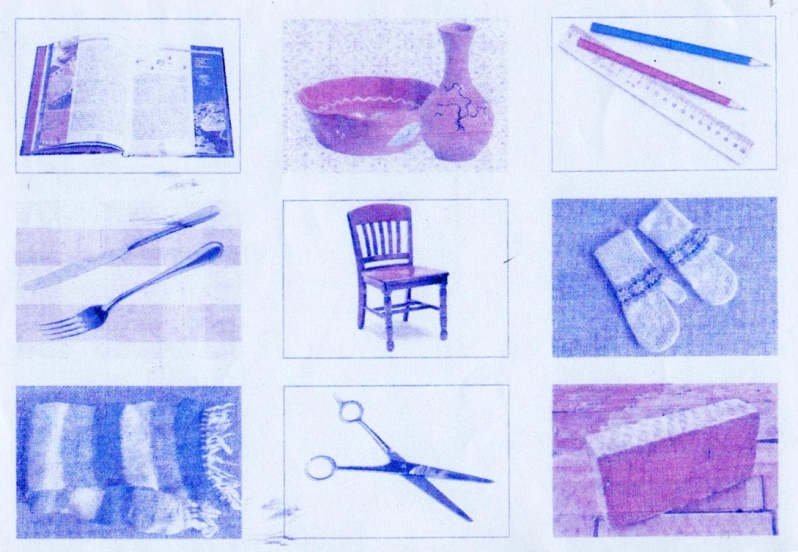 Как вы распределили? Почему?1 группа: кружка, ваза (из глины);2 группа: ножницы, ложка (из металла);3 группа: шарф, рукавички (из шерсти);4 группа: линейка, карандаш (из древесины).Что общего у этих предметов? (они сделаны руками человека)Как вы думаете, какую тему мы будем изучать? (Из чего что сделано)Узнаем, из чего и как люди изготавливают различные изделия. Научимся изображать производственные цепочки с помощью моделей. Будем учиться уважать труд людей различных профессий.Работа над новым материаломРабота по карточкамДля изготовления каких предметов нужна древесина? Накройте их зелеными фишками.Металлические предметы накройте красными фишками.Изделия из глины – желтыми.Шерстяные вещи – синими.Попросите у соседа по парте проверить вашу работу.Если потребуется, исправьте ошибки, перемещая фишки.Деление класса на три группы. Новые задания от Мудрой Совы.Каждая группа знакомится с производством различных изделий (текст, рисунки, вопросы на с.109 – с.111).Каждая группа готовит по одному сообщению и выступает перед классом.Сообщения представителей каждой из групп.1 группа: Это все из глины.Глину добывают в карьерах экскаваторами. В сыром виде она очень пластична и эластична.Глина смешивается с водой до состояния густой пасты.Из нее умелые руки мастеров на гончарном круге могут вылепить и горшки, и различные вазы, кувшины, и различные фигурки.Далее готовые изделия расписывают различными узорами.Затем их (изделия) обжигают печи, чтобы они затвердели.2 группа: Как рождается книга.Спиливают (рубят) деревья.Обрабатывают древесину и делают бумагу.Писатель создает книгу.Художники рисуют иллюстрации.Затем в типографии печатают книгу.В книжных магазинах продают книги. 	3 группа: Как делают шерстяные вещи.Стригут овец. Получают шерсть. (Готовую шерсть называем волной)Из шерсти прядут нитки (На прядильном комбинате)Из ниток изготавливают шерстяную одежду.Моделирование производственных цепочекЗакрепление изученного материалаДифференцированные задания:Виртуальная экскурсия в музей гончарного искусства.Ученица – экскурсовод демонстрирует глиняные изделия, расположенные на выставке.Все эти изделия изготовлены из глины. Их называют керамическими. Слово керамика – означает глина.Людей, которые работали с глиной, называли гончарами, а их занятия гончарством.Чтобы из кусочка глины получился кувшин или ваза надо много потрудиться.Гончары изготавливали посуду: кувшины, вазы, миски, горшки, тарелки, кружки.Горшки:на 1л называли  кашник;от 2л до 4л - 	полоскун;свыше 10л -   свадебник, т.к. в нем готовили блюда на свадьбу;маленькие горшочки назывались горнята.А еще изготавливали глиняные игрушки: фигурки животных, людей, а также свистульки.Ребята нашего класса тоже изготавливали поделки из глины.Выполнение задания по карточке №1 (стр. 70 рабочей тетради «Из чего это сделано»). ( Работа в парах).Соединение стрелками разного цвета различных производственных цепочек.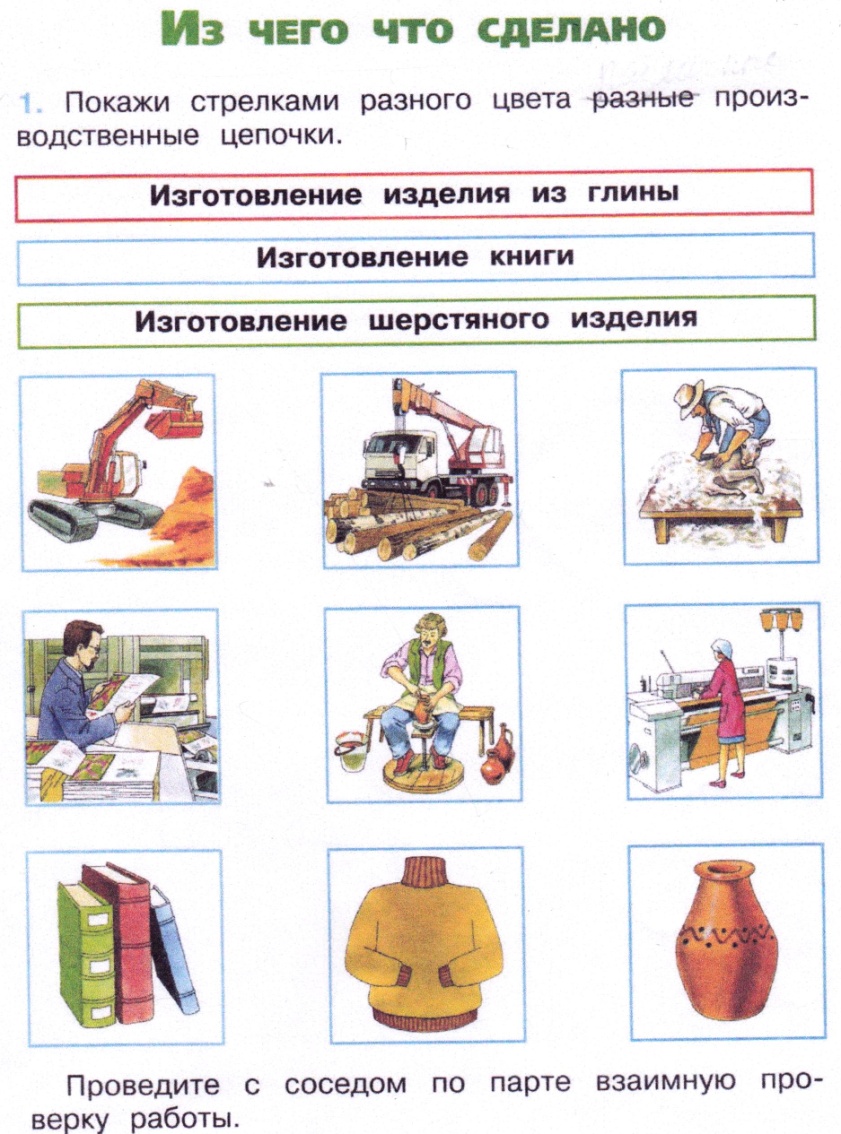 Выполнение задания по карточке № 2 (стр. 71 «Во что люди могут превратить материалы»).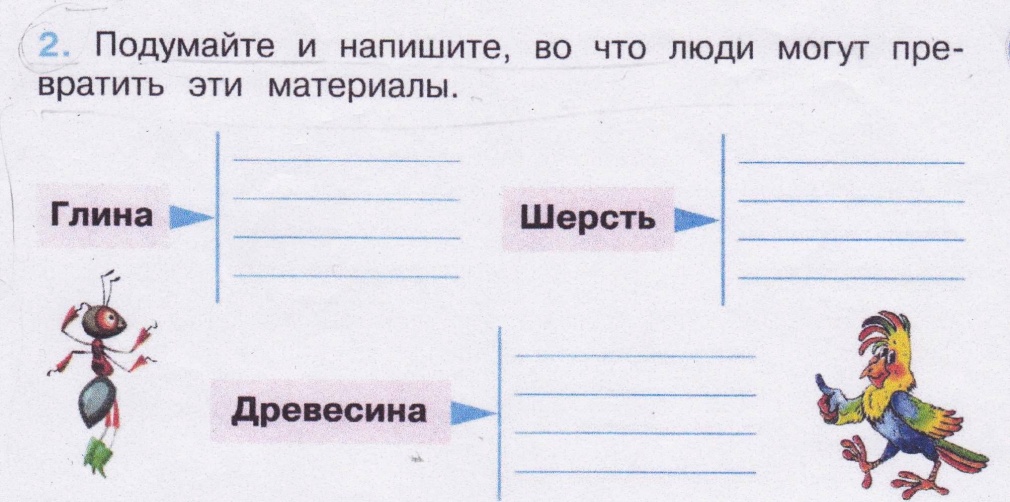 Самостоятельное выполнение: Задание №3. «Составить цепочки» (стр. 71)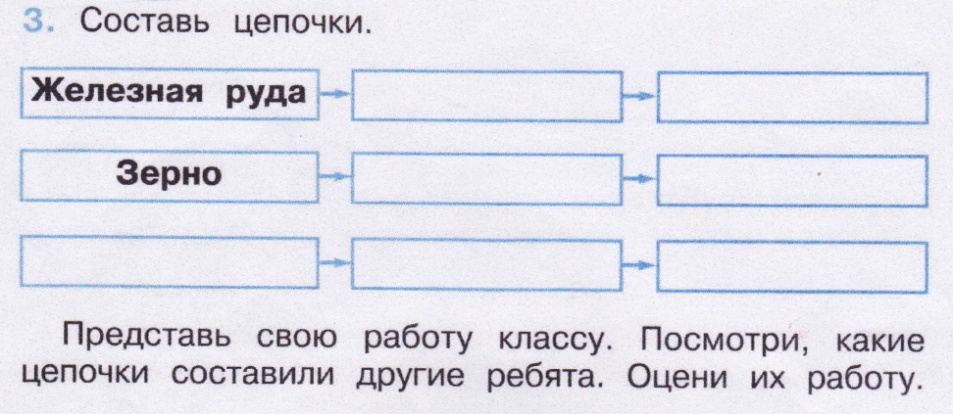 Какие цепочки вы составили?Железная руда – завод – ножницы;Зерно – мельница – хлеб;Кусок древесины – завод (станок) – карандаши.Рефлексия. Оценка своих достиженийУпражнение «Микрофон»Сегодня я узнал	___________________На уроке я работал	___________________Меня удивило	___________________Мне захотелось	___________________Я научился		___________________Подведение итогов урокаЧеловеку нужны самые разные изделия. Где же он берет материал для изготовления? (в природе)На что должны обращать внимание люди, добывая в природе различные материалы? (добывать их не больше, чем требуется. Расходовать экономно. Сажать новые деревья, восстанавливать земли).Природные богатства не безграничны, их нужно беречь. (Карьер, оставшийся после добычи глины, - рана на поверхности земли. Вырубленный лес – это уничтоженный дом многих растений и животных).К чему может привести неразумное расточительное использование природных богатств? (Не будет леса, не будет животных и растений, не будет человека. Наша планета станет пустыней).В каждую вещь вложены знания и труд многих людей, поэтому к вещам нужно относиться бережно.Домашнее задание:Закончить работу по карточкам (задание №4), найти материал.	Составить  рассказ о предметах.	I ряд	–	Какие есть у меня изделия из глины?	II ряд	-	Какие есть у меня изделия из древесины?	III ряд	-	Какие есть у меня изделия из шерсти?шерсть-пряжа-свитерглина-гончар-кувшиндревесина-бумага-типография-книгаГлинаШерстьДревесина